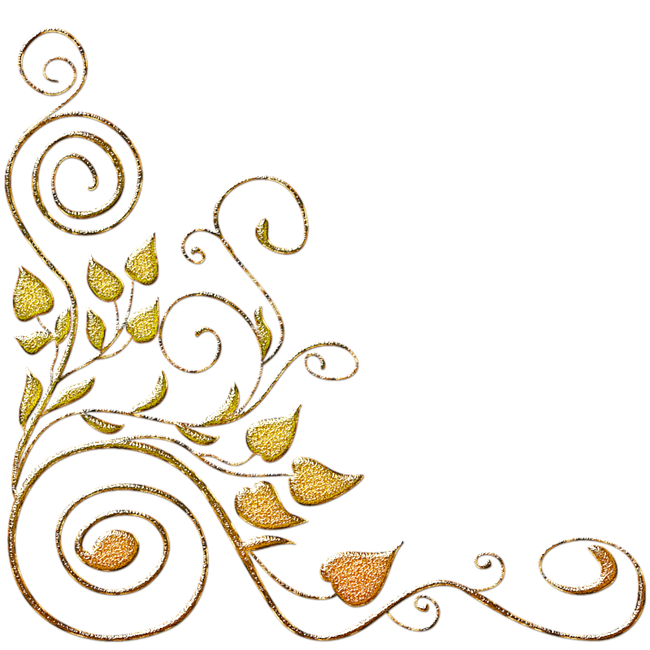 Группа раннего возраста № 3 «Муравьишки»Крылова Надежда Владимировнавоспитатель 1 категорииПриоритетное направление работы:«Развитие активной речи детей в сюжетно-ролевых играх».Бондаренко Лариса Дмитриевнавоспитатель II категорииПриоритетное направление работы: «Развитие творческих способностей детей и мелкой моторики посредством изобразительного искусства и аппликации».Заворотищева Татьяна Михайловнамладший воспитатель